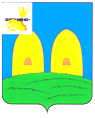 АДМИНИСТРАЦИЯМУНИЦИПАЛЬНОГО ОБРАЗОВАНИЯ«РОСЛАВЛЬСКИЙ РАЙОН» СМОЛЕНСКОЙ ОБЛАСТИП О С Т А Н О В Л Е Н И Еот 15.05.2017  №  883О проведении единого государственного экзамена на территории муниципального образования «Рославльский район» Смоленской области в 2017 году В соответствии с Порядком  проведения  государственной итоговой аттестации по образовательным программам среднего общего образования, утвержденным приказом Министерства образования и науки Российской Федерации от 26.12.2013  №1400, приказом Министерства образования и науки Российской Федерации от 09.01.2017 № 5 «Об утверждении единого расписания и продолжительности проведения единого государственного экзамена по каждому учебному предмету, перечня средств обучения и воспитания, используемых при его проведении в 2017 году»  Администрация муниципального образования«Рославльский район» Смоленской области  п о с т а н о в л я е т: 1. Организовать и провести в соответствии с действующим законодательством  в общеобразовательных учреждениях  муниципального образования "Рославльский район" Смоленской области единый  государственный  экзамен (далее - ЕГЭ).        2. Комитету образования Администрации муниципального образования "Рославльский район" Смоленской области (С.В.Филипченко):2.1. Организовать своевременное ознакомление всех участников ЕГЭ о сроках и местах проведения ЕГЭ:2.1.1. 29 мая 2017 года в 10-00 часов:- по географии и информатике и ИКТ в пункте проведения ЕГЭ № 20 (МБОУ «Средняя школа № 9») по заявлениям участников ЕГЭ;2.1.2. 31 мая 2017 года в 10-00 часов: - по математике (базовый уровень) в пункте проведения ЕГЭ №19 (МБОУ «Средняя школа №10») для  выпускников МБОУ «Средняя школа № 1», МБОУ «Средняя школа № 5», МБОУ «Средняя школа № 6», МБОУ «Средняя школа № 7», МБОУ «Средняя школа № 9», МБОУ «Астапковичская средняя школа», МБОУ «Жарынская средняя школа», МБОУ «Кирилловская средняя школа»,  МБОУ «Открытая (сменная) школа», ЧОУ «Православная гимназии №2», СОГБОУ «Екимовичская средняя общеобразовательная специальная коррекционная школа-интернат VI вида»;- по математике (базовый уровень) в пункте проведения ЕГЭ №20 (МБОУ «Средняя школа №9») для выпускников МБОУ «Средняя школа № 2», МБОУ «Средняя школа №3», МБОУ «Средняя школа № 4», МБОУ «Средняя школа № 8», МБОУ «Средняя школа №10», МБОУ «Липовская средняя школа», МБОУ «Остёрская средняя школа», МБОУ «Перенская средняя школа», МБОУ «Екимовичская средняя школа».2.1.3. 2 июня 2017 года в 10-00 часов:- по математике (профильный  уровень) в пункте проведения ЕГЭ № 19 (МБОУ «Средняя школа № 10») для выпускников МБОУ «Средняя школа № 1», МБОУ «Средняя школа № 5», МБОУ «Средняя школа № 6», МБОУ «Средняя школа № 7», МБОУ «Средняя школа № 9», МБОУ «Астапковичская средняя школа», МБОУ «Жарынская средняя школа», МБОУ «Кирилловская средняя школа»,  МБОУ «Открытая (сменная) школа», ЧОУ «Православная гимназии № 2», СОГБОУ «Екимовичская средняя общеобразовательная специальная коррекционная школа-интернат VI вида»; - по математике (профильный уровень) в пункте проведения ЕГЭ №20 (МБОУ «Средняя школа №9») для выпускников МБОУ «Средняя школа№ 2», МБОУ «Средняя школа №3», МБОУ «Средняя школа № 4», МБОУ «Средняя школа № 8», МБОУ «Средняя школа №10», МБОУ «Липовская средняя школа», МБОУ «Остёрская средняя школа», МБОУ «Перенская средняя школа», МБОУ «Екимовичская средняя школа».2.1.4. 5 июня 2017 года в 10-00 часов:- по обществознанию в пункте проведения ЕГЭ №19 (МБОУ «Средняя школа № 10») по заявлениям участников ЕГЭ.2.1.5. 7 июня 2017 года в 10-00 часов: - по физике и литературе в пункте проведения ЕГЭ № 19 (МБОУ «Средняя школа № 10») по заявлениям участников ЕГЭ.2.1.6. 9 июня 2017 года в 10-00 часов:- по русскому языку в пункте проведения ЕГЭ №19 (МБОУ «Средняя школа № 10») для  выпускников МБОУ «Средняя школа № 1», МБОУ «Средняя школа № 5», МБОУ «Средняя школа № 6», МБОУ «Средняя школа № 7», МБОУ «Средняя школа № 9», МБОУ «Астапковичская средняя школа», МБОУ «Жарынская средняя школа», МБОУ «Кирилловская средняя школа»,  МБОУ «Открытая (сменная) школа», ЧОУ «Православная гимназии № 2», СОГБОУ «Екимовичская средняя общеобразовательная специальная коррекционная школа-интернат VI вида»;- по русскому языку в пункте проведения ЕГЭ №20 (МБОУ «Средняя школа №9») для выпускников МБОУ «Средняя школа № 2», МБОУ «Средняя школа №3», МБОУ «Средняя школа № 4», МБОУ «Средняя школа № 8», МБОУ «Средняя школа №10», МБОУ «Липовская средняя школа», МБОУ «Остёрская средняя школа», МБОУ «Перенская средняя школа», МБОУ «Екимовичская средняя школа».2.1.7. 13 июня 2017 года в 10-00 часов:- по биологии, иностранному языку (тестирование) в пункте проведения ЕГЭ № 19 (МБОУ «Средняя школа № 10») по заявлениям участников ЕГЭ;2.1.8. 15 июня 2017 года в 10-00 часов: - по  иностранному языку (устная часть)  в пункте проведения №20 (МБОУ «Средняя школа №9») по заявлениям участников ЕГЭ;2.1.9. 19 июня 2017 года в 10-00 часов: -  по химии, истории в пункте проведения ЕГЭ №19 (МБОУ «Средняя школа №10») по заявлениям участников ЕГЭ.         2.2. Обеспечить безопасность персональных данных участников ЕГЭ при их обработке в базе данных ЕГЭ.  2.3.Обеспечить обучение, инструктаж и работу организаторов ЕГЭ в дни его проведения.2.4.Подготовить  пункты проведения экзамена к ЕГЭ.2.5.Обеспечить организационно-технологическое сопровождение ЕГЭ.2.6. Обеспечить доставку выпускников муниципальных бюджетных образовательных учреждений в дни проведения ЕГЭ в пункты его проведения и обратно согласно маршрутам доставки выпускников (приложение).2.7. Обеспечить доставку экзаменационных материалов из Департамента Смоленской области по образованию и науке в пункты проведения ЕГЭ 29, 31 мая, 2, 5, 7, 9, 13, 15, 19 июня 2017 года. 2.8. Обеспечить доставку бланков регистрации и бланков ответов из пунктов проведения ЕГЭ в ОГАУ СРЦОКО 29, 31 мая, 2, 5, 7, 9, 13, 15, 19 июня 2017 года.3. ОГБУЗ "Рославльская ЦРБ" (Макуха Н.Н.) организовать в пунктах проведения ЕГЭ работу медпунктов, обеспечив его медицинским персоналом и укомплектовав медикаментами в дни проведения экзамена (по согласованию): - МБОУ «Средняя школа № 9» в дни проведения экзамена - 29, 31 мая, 2, 9, 15 июня 2017 года;- МБОУ «Средняя школа № 10» в дни проведения экзамена - 31 мая, 2, 5, 7, 9, 13, 19 июня 2017 года.4. МО МВД России «Рославльский» (М.Л.Долусов) (по согласованию): 4.1. Обеспечить правопорядок в пунктах проведения ЕГЭ:- МБОУ «Средняя школа № 9» в дни проведения экзамена: 29, 31 мая, 2, 9, 15 июня 2017 года;- МБОУ «Средняя школа № 10» в дни проведения экзамена: 31 мая, 2, 5, 7, 9, 13, 19 июня 2016 года.4.2. Обеспечить безопасность доставки контрольно-измерительных материалов из Департамента Смоленской области по образованию, науке и делам молодёжи в пункты проведения ЕГЭ 29, 31 мая, 2, 5, 7, 9, 13, 15, 19  июня 2017 года.4.3. Обеспечить безопасность доставки бланков регистрации и бланков ответов из пунктов проведения ЕГЭ в ОГАУ СРЦОКО 29, 31 мая, 2, 5, 7, 9, 13, 15, 19  июня 2017 года.Глава муниципального образования«Рославльский район» Смоленской области                                           В.М.НовиковПриложение к постановлению Администрации  муниципального образования «Рославльский район» Смоленской областиот __________   № ________Схемы транспортных маршрутов доставки выпускников№ п/п Пункты проведения ЕГЭ Схемы транспортных маршрутов Время отправления в пункт назначения  Время прибытия в пункт назначения Вид транспорта Количество доставляемых выпускников на экзамен по математике и русскому языку1.2.ППЭ №20МБОУ «Средняя школа №9» г,Рославляп.Екимовичи-д.Кириллы -  г. Рославль, г. Рославль- д.Кириллы - п. Екимовичи8.0014.009.0014.50Автобус61.2.ППЭ №20МБОУ «Средняя школа №9» г,Рославля1.2.ППЭ №20МБОУ «Средняя школа №9» г,Рославляд. Липовка- г. Рославль,г. Рославль- д. Липовка 8.2014.009.0014.30Автобус41.2.ППЭ №20МБОУ «Средняя школа №9» г,Рославля3.4.д. Перенка- г. Рославль, г. Рославль д. Перенка 8.4014.009.0014.30      Автобус23.4.         п. Остер-            г.Рославль,г.Рославль-п. Остер8.3014.009.0014.30Автобус73.4.3.4.5.ППЭ №19МБОУ «Средняя школа № 10» г.Рославля д. Хорошово – д. Астапковичиг. Рославльг. Рославль –д. Астапковичид. Хорошово8.158.359.0014.0014.2014.509.0015.00Автобус56.д. Жарынь- г. Рославль, г. Рославль- д. Жарынь 8.2013.009.0013.50Автобус2